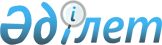 О внесении изменений в решение Аральского районного маслихата Кызылординской области от 29 декабря 2021 года № 198 "О бюджете сельского округа Сапак на 2022-2024 годы"
					
			С истёкшим сроком
			
			
		
					Решение Аральского районного маслихата Кызылординской области от 26 мая 2022 года № 262. Прекращено действие в связи с истечением срока
      Аральский районный маслихат Кызылординской области РЕШИЛ:
      1. Внести в решение Аральского районного маслихата Кызылординской области от 29 декабря 2021 года № 198 "О бюджете сельского округа Сапак на 2022-2024 годы" следующие изменения:
      пункт 1 изложить в новой редакции:
      "1. Утвердить бюджет сельского округа Сапак на 2022-2024 годы согласно приложениям 1, 2 и 3, в том числе на 2022 год в следующих объемах:
      1) доходы – 30 942 тысяч тенге;
      налоговые поступления – 1 388 тысяч тенге;
      неналоговые поступления– 0;
      поступления от продажи основного капитала – 0;
      поступления трансфертов – 29 554 тысяч тенге; 
      2) затраты – 31 188,5 тысяч тенге;
      3) чистое бюджетное кредитование – 0;
      бюджетные кредиты – 0;
      погашение бюджетных кредитов – 0;
      4) сальдо по операциям с финансовыми активами – 0; 
      приобретение финансовых активов – 0;
      поступления от продажи финансовых активов государства – 0;
      5) дефицит (профицит) бюджета– - 246,5 тысяч тенге;
      6)финансирование дефицита (использование профицита) – 246,5 тысяч тенге.".
      Приложение 1 к указанному решению изложить в новой редакции согласно приложению к настоящему решению.
      2. Настоящее решение вводится в действие с 1 января 2022 года и подлежит официальному опубликованию. Бюджет сельского округа Сапак на 2022 год
					© 2012. РГП на ПХВ «Институт законодательства и правовой информации Республики Казахстан» Министерства юстиции Республики Казахстан
				
      Секретарь Аральского районного маслихата 

Б.Турахметов
Приложение к решению
Аральского районного маслихата
от "26" мая 2022 года № 262Приложение к решению
Аральского районного маслихата
от "29" декабря 2021 года № 198
Категория 
Категория 
Категория 
Категория 
Сумма на 
2022 год
(тысяч тенге)
Класс
Класс
Класс
Сумма на 
2022 год
(тысяч тенге)
Подкласс
Подкласс
Сумма на 
2022 год
(тысяч тенге)
Наименование
Сумма на 
2022 год
(тысяч тенге)
1
2
3
4
5
1. Доходы
30 942
1
Налоговые поступления
1 388
01
Подоходный налог
10
2
Подоходный налог
10
04
Hалоги на собственность
1 342
1
Hалоги на имущество
45
4
Транспортный налог
1 297
05
Внутренние налоги на товары, работы и услуги
36
3
Доходы от использования природных и других ресурсов
36
4
Поступления трансфертов
29 554
02
Трансферты из вышестоящих органов государственного управления
29 554
3
Трансферты из бюджета района (города областного значения) 
29 554
Функциональная группа
Функциональная группа
Функциональная группа
Функциональная группа
Сумма на 
2022 год
Администратор бюджетных программ
Администратор бюджетных программ
Администратор бюджетных программ
Сумма на 
2022 год
Программа
Программа
Сумма на 
2022 год
Наименование
Сумма на 
2022 год
2. Расходы
31 188,5
01
Государственные услуги общего характера
30 056,5
124
Аппарат акима города районного значения, села, поселка, сельского округа
30 056,5
001
Услуги по обеспечению деятельности акима города районного значения, села, поселка, сельского округа
30 056,5
05
Здравоохранение
26
124
Аппарат акима района в городе, города районного значения, поселка, села, сельского округа
26
002
Организация в экстренных случаях доставки тяжелобольных людей до ближайшей организации здравоохранения, оказывающей врачебную помощь
26
07
Жилищно-коммунальное хозяйство
1 106
124
Аппарат акима города районного значения, села, поселка, сельского округа
1 106
008
Освещение улиц населенных пунктов
865
009
Обеспечение санитарии населенных пунктов
241
3.Чистое бюджетное кредитование
0
Бюджетные кредиты
0
5
Погашение бюджетных кредитов
0
4. Сальдо по операциям с финансовыми активами
0
Приобретение финансовых активов
0
5. Дефицит (профицит) бюджета
-246,5
6. Финансирование дефицита (использование профицита) бюджета
246,5
8
Используемые остатки бюджетных средств
246,5
1
Свободные остатки бюджетных средств
246,5
01
Свободные остатки бюджетных средств
246,5
2
Остатки бюджетных средств на конец отчетного периода
0
01
Остатки бюджетных средств на конец отчетного периода
0